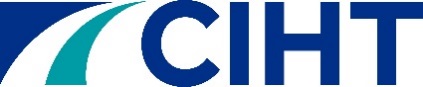 Further Learning ReportApplication FormPERSONAL INFORMATION (Type or print in BLOCK CAPITALS)Title:					 Forenames:Surname:				Date of Birth:Nationality:				Male   	Female Full Postal Address:					PostcodeTelephone:					E-mail:CIHT Membership No: 0000                         		Member            	Fellow Employer’s name:Employer’s address:					Postcode:Telephone:					E-mail:Job Title:		I am hoping to achieve INCORPORATED ENGINEER status via CIHTMy main area of work is:Transport Planning 		Transport Related Structures		Materials & Geotechnics		Academic Background including 			Teaching and Training		Traffic Management/Safety & Systems Eng.				 Background in Research		Infrastructure Planning, Design,Construction and/or Maintenance	   	Intelligent Transport Systems		Other (please specify) ……………………………………………………………………..          Candidate Checklist:CV							Details of any employer-based training	Authenticated copies of certificates			Completed FLR Table			Syllabus for all courses taken				2-Year CPD Record			(for non-accredited degrees)				Notice of performance (for HND/C)						Abstract of dissertation (for MSc/PhD)			Abstract of dissertation (for MSc/PhD)			IMPORTANT UNDERTAKING TO BE SIGNED BY THE CANDIDATEI declare that the information in my submission is, in every respect, complete and accurate. SIGNATURE ………………………………………..……..		DATE …………..…………………………...........SPONSORThe sponsor must be a Member or Fellow of CIHT and a Chartered/Incorporated Engineer. As sponsor I fully endorse the further learning report attached by the candidate. Please submit an electronic copy of your Further Learning Report (FLR) as one continuous PDF file to education@ciht.org.uk for an administrative check. Once completed, you will be requested to send in three bound hard copies of your FLR and provided with details on how to pay the FLR assessment fee.GDPR:  This Privacy Notice relates to the collection and processing of your personal data for the purpose of CIHT Incorporated Engineer - FLR application. We use the information that you provide about yourself to fulfill your requests, queries, updates and orders. We do not share this information with outside parties except to the extent necessary to complete your requests. Full details on how CIHT uses its data are available at https://www.ciht.org.uk/about-us/about-ciht/privacy-policy/Name in BLOCK CAPITALSSignatureIEng         CEngIEng         CEngMember 	Fellow  MembershipNo.      0000Engineering Council Reg. No(if known)Engineering Council Reg. No(if known)